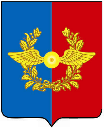 Российская ФедерацияА Д М И Н И С Т Р А Ц И Я Среднинского городского поселенияУсольского муниципального районное Иркутская областьР А С П О Р Я Ж Е Н И ЕОт 16.05.2023 г.                              п. Средний                                             № 35-рО проведении публичных слушаний по обсуждению внесения изменений в мероприятия перечня проектов народных инициатив на 2023 год. В соответствии с Федеральным законом от 06 ноября 2003 года №131-ФЗ «Об общих принципах организации местного самоуправления в Российской Федерации», руководствуясь Порядком проведения публичных слушаний на территории Среднинского муниципального образования, утвержденного решением Думы городского поселения Среднинского муниципального образования от 26 октября 2018 года №49, статьями 16, 47 Устава Среднинского муниципального образования:1. Провести на территории Среднинского городского поселения Усольского муниципального района Иркутской области публичные слушания по обсуждению внесения изменений в мероприятия перечня проектов народных инициатив на 2023 год. 2. Местом проведения публичных слушаний определить здание Администрации Среднинского городского поселения Усольского муниципального района Иркутской области, расположенного по адресу: Иркутская область, Усольский район, ул. 3-я Степная, д. 1А, дата проведения -  16 июня 2023 года., время проведения - 15 часов 00 минут.  3. Объявить о дате и месте проведения публичных слушаний через средства массовой информации не позднее 22 мая 2023 года, социальной сети «Вконтакте».4. Опубликовать результаты публичных слушаний в средствах массовой информации и на официальном сайте: http://srednyadm.ru в сети «Интернет». Глава Среднинского городского поселенияУсольского муниципального района                                         М.А. Семёнова 